Gizmos and Gadgets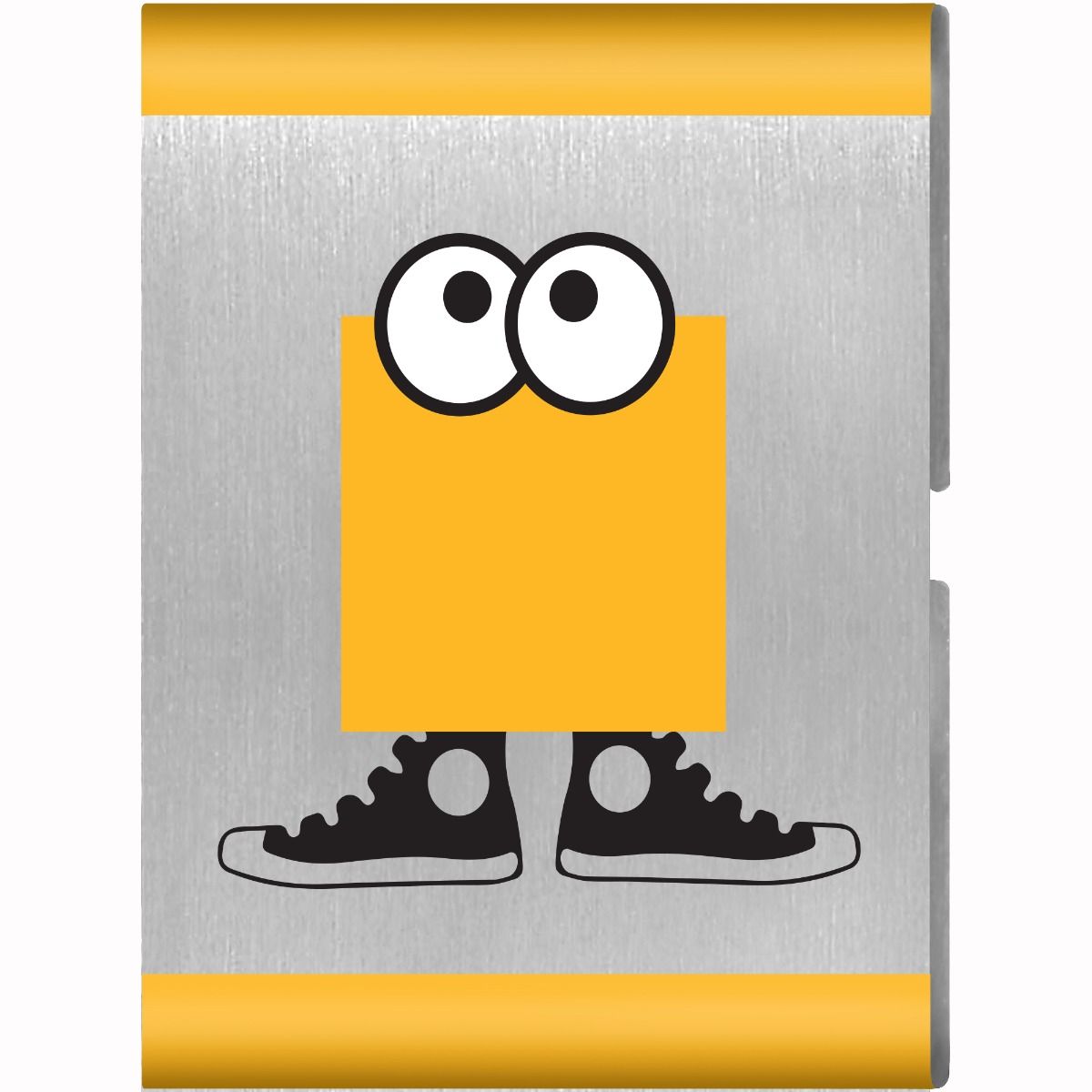 MaterialsCopies of King of the Jungle handout, one per adultCopy of Den Meeting Plan, one for leader(s)Name tags and Sharpie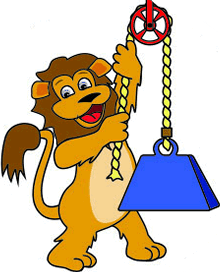 Cub Scouts Poster Set with Scout Law, Scout Oath and Den Code of Conduct
(#621086 from Scout Shop)Blue tape or something to hang posters on wall OptionalSnack and waterActivities for siblings (e.g., coloring books)Gathering: Mild Jug TossOne-gallon milk jug with bottom cut out for each LionVarious items to catch (e.g., bean bags, ping-pong balls, tennis balls)Activity 1:  Rolling InvestigationDifferent-sized balls, cylinders, pipes (solid/hollow, cylinders/spheres, large/small) to roll down an inclineActivity 2: Ping Pong Ball Races Straws, one per LionPing-pong ballsDominosActivity 3: Neckerchief SlidePVCComputer parts, washers, bolts and screwsGlue (or hot glue gun)Activity 4: Genius KitsGenius Kits, one per Lion (bag with 6-8 identical items: loose gears, twine, nuts and bolts, washers, marbles)Activity 5: Gadget CollageMagazinesScissorsPoster boardActivity Wrap UpColored pencils, crayons or markersFew extra copies of Lion Adventure Book page 12 (for those who forget book).Den Meeting PlanGizmos and GadgetsGatheringMilk Jug TossOpeningGood conduct candlePledge, Scout Oath, Scout LawTalk TimeDen businessSharing timeActivities Activity 1: Rolling Investigation (roll items down incline)Which one rolls farthest down incline?When pushed across floor, do they roll at same rate?Activity 2: Ping-Pong Ball RacesActivity 3: Neckerchief SlideActivity 4: Genius KitsActivity 5: Gadget CollageActivity Wrap-up: Lion Adventure Book, page 12ClosingScout LawGizmos and Gadgets Adventure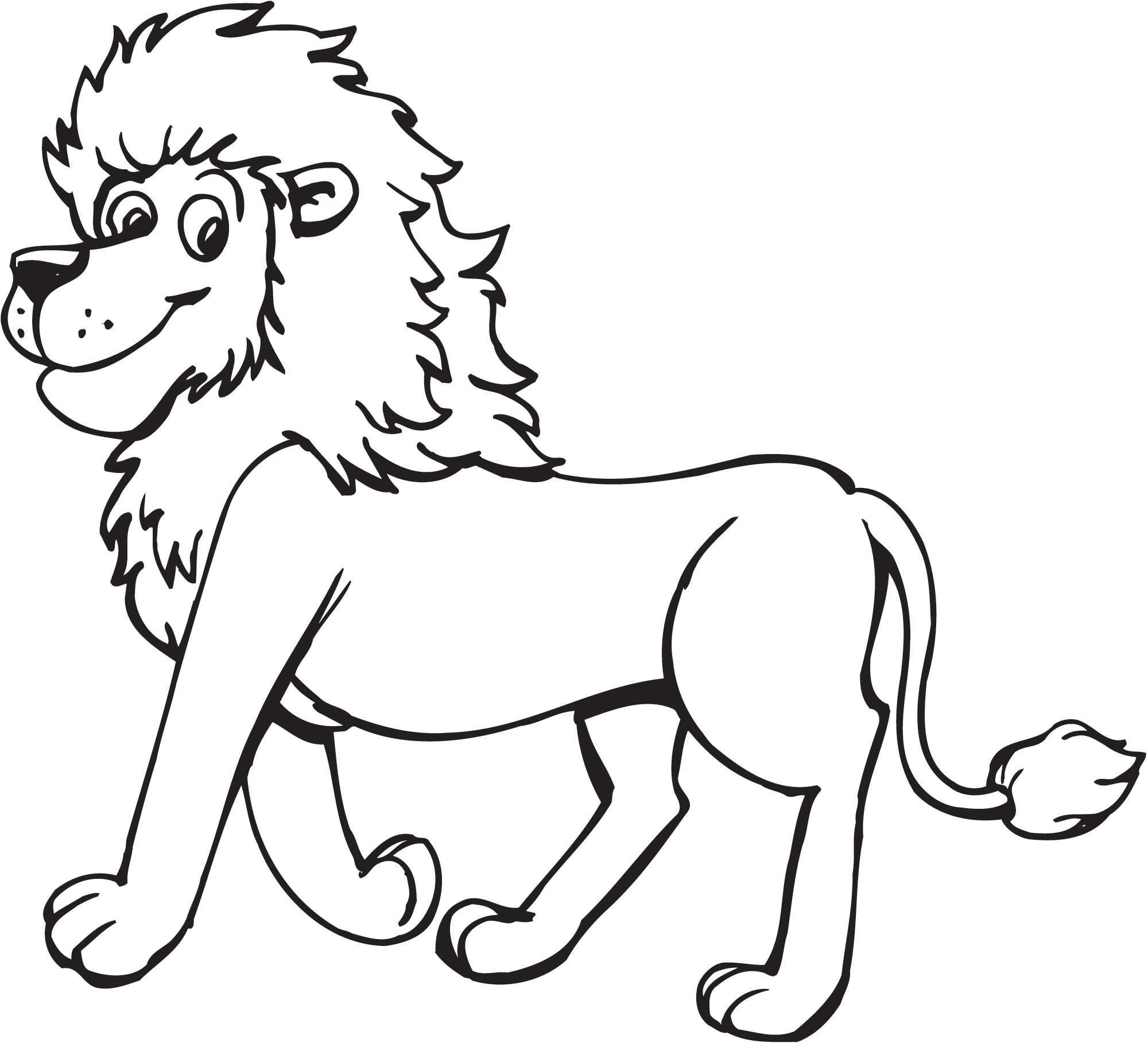 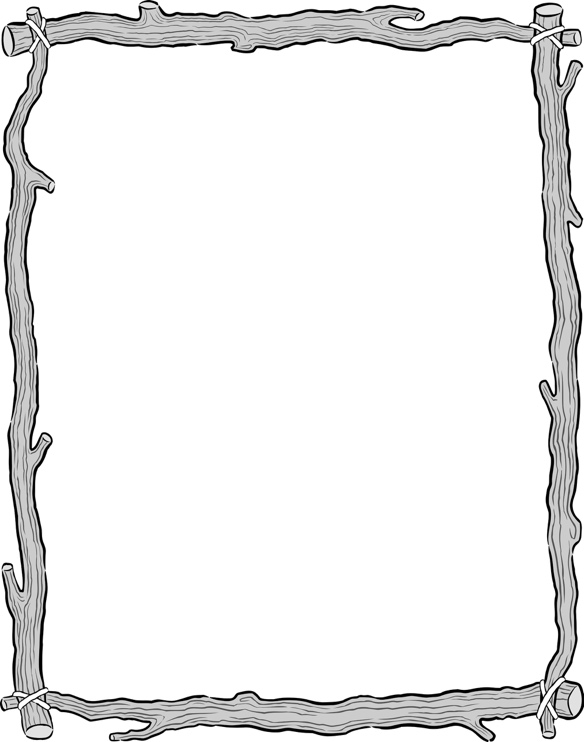 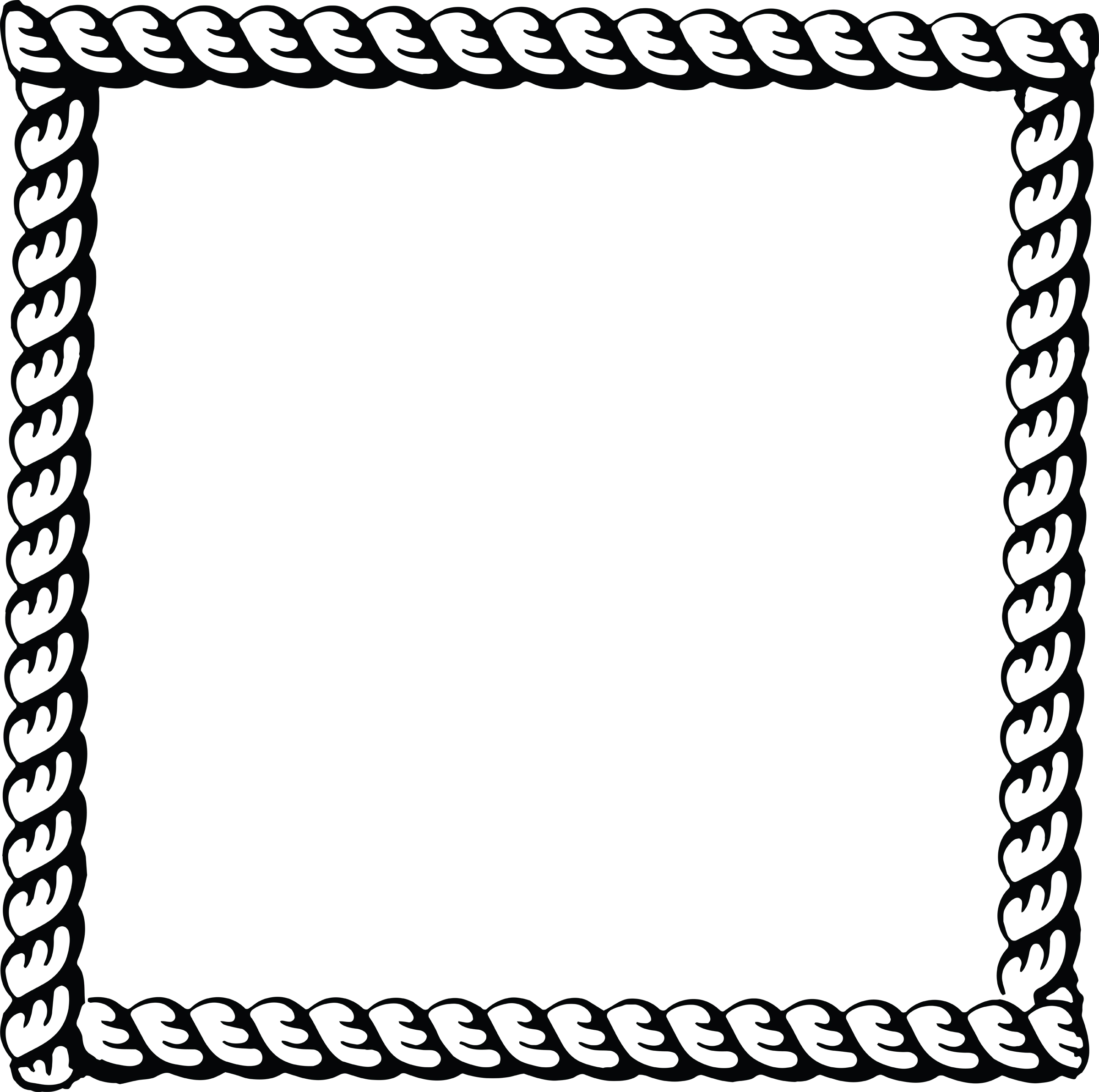 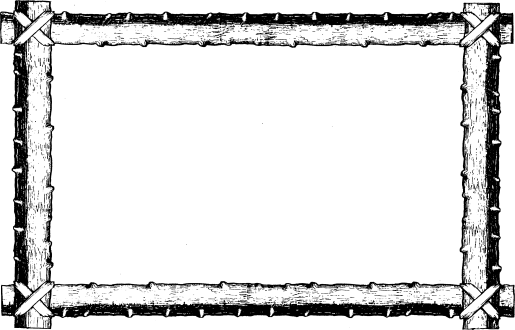 Parent and Leader Guidebook: page 60-62
Lion Adventure Book: page 12Explore properties of motion.Explore properties of force.Use household materials to create a useful object.